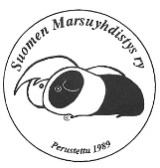 SUOMEN MARSUYHDISTYS RY:N HYVÄKSYMÄN PET-NÄYTTELYN TULOKSET
Tulokset toimitetaan liitetiedostona os. smy.sihteeri@gmail.comPÄIVÄ: 13.8.2015
PAIKKA: JURVA
JÄRJESTÄJÄ: EPJY
TUOMARI: PAULIINA LAMPILA
OSALLISTUNEIDEN MARSUJEN LUKUMÄÄRÄ: 12 KPLPARAS PET-MARSU (Eliittikortit):
1. 15p. (1-5 marsua): MEGAEPET VVPET2-15 Jaanuskan Samppa – Päivi Rajala
2. 14p. (6-10 marsua): FI MVA Moonlight – Saija Rajamäki
3. 13p. (11-15 marsua): Mira’s Hetty – Alina Kalliokoski
4. 12p. (16-20 marsua):
5. 11p. (21-25 marsua):
6. 10p. (26-30 marsua):
7. 9p. (31-35 marsua):8. 8p. (36-40 marsua):9. 7p. (41-45 marsua):
10. 6p. (yli 46 marsua):KUNNIAMAININTA (Kuma) 5p. :Käsiteltävyys:Mira’s Rose Panachée – Miia KuoppamäkiJaanuskan Kenraalimajuri – Tilda ParviainenGGPET-15 Almond’s Caribou Coffee – Päivi RajalaMEGAEPET VVPET2-15 Jaanuskan Samppa – Päivi RajalaKatinkas Ferninand – Saija RajamäkiFI MVA Moonlight – Saija RajamäkiMira’s Panda – Alina KalliokoskiTurkki: Tigercake – Päivi RajalaFI MVA Moonlight – Saija RajamäkiYleiskunto:MEGAEPET VVPET-15 EPJYVPET-15 Jaanuskan El Ponzo Villa – Päivi RajalaTassunpohjat: MEGAEPET VVPET3-15 Snowblind – Miia KuoppamäkiKUNNIAPALKINTO (Kupa) 5p. :Sihteerin suosikki: Mira’s Hetty – Alina KalliokoskiSuperihana: Brownie – Miia KuoppamäkiTUOMARINSUOSIKKI (TS) 3p.Katinkas Ferninand – Saija RajamäkiLAHJOITUSPALKINNOT 0p.PARILUOKKA:VÄLIAIKAKILPAILUT: